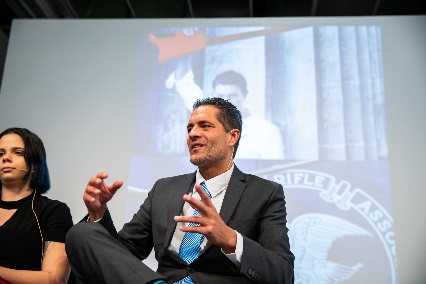 CURRICULUM VITAE _____________________________________________________________________________Eric J. Montgomery, PhD af3939@wayne.edu / ericjamesmontgomery@gmail.com Current PositionsCultural Anthropologist, Assistant Professor of Anthropology, Peace and Justice Advisor  Michigan State University, 2019-presentFaculty, Center for Peace and Conflict Studies, Wayne State University, 2014-presentFaculty, Anthropology Department, Wayne State University, 2003-present (intermittent)Lecturer, Department of Anthropology, Central Michigan University, 2016-present. Senior Researcher, Center for Peace and Conflict Studies, Lentz Science and Peace Fellowship, Wayne   State University, 2019-present.EducationWayne State University, Anthropology Ph.D., May 2006. Dissertation “Converting the Converter the   Transformative Power of Ewe Voodoo Rituals in Modernity” (Department of Anthropology).                                Wayne State University, Anthropology, M.A., 2001. University of Michigan, Anthropology and Sociology, B.A., 1997. Teaching ExperienceMichigan State UniversityANP 439 “Human Rights: Anthropological Perspectives,” spring 2020ANP 236 “Anthropology of Peace and Justice Studies,” spring semesters 2019, 2020.ANP 321 “Social Movements,” fall semesters 2019 and 2020Wayne State UniversityPCS 5100: The Physics and Anthropology of Climate Change, winter 2020PCS 2000 “Peace and Conflict Studies,” fall and winter semesters 2014, 2015, 2016, 2017, 2018, 2019.PCS 2010 “Modern Slavery and Human Trafficking,” winter semesters 2015, 2016, 2017, 2018, 2019.PCS 2010 “Global Health Inequities,” fall semesters 2017, 2018, 2019.PCS 5100 “African Medicine and Ritual,” spring semesters 2014, 2015, 2018.PCS 2020 “Science, Technology, and War,” winter semesters 2017, 2019.PCS 6100 “Graduate Peace and Security Studies,” fall semesters 2015, 2017.Honors 1000 “The City: Detroit in Focus,” fall and winters semesters 2006, 2007, 2008, 2009, 2010,   2011, 2012, 2013, 2014. Honors 2000 “Citizenship,” fall and winter semesters 2006, 2007, 2008, 2009, 2010,   2011, 2012, 2013, 2014. ANT 375 “Anthropology of Africa,” fall semesters 2004, 2005, 2006.ANT 250 “Cultural Anthropology,” fall and winters semesters 2002, 2003, 2005. ANT 450 “Anthropology of Religion,” fall and winter 2003, 2004. ANT 215 “Introduction to Archaeology,” winter semester 2003.ANT 344 “Business Anthropology,” fall semesters 2004 and 2005. ANT 421 “Forensic Anthropology,” winter semester 2003.ANT 322 “Ethnography,” Central Michigan UniversityANT 3520 “Anthropology of Africa,” fall and winter semesters 2016-2020. College for Creative StudiesANT 6680 “Graduate Anthropology of Globalization,” fall semester 2012, 2013, 2014. ANT 7000 “Graduate Urban Anthropology,” winter semester 2012, 2013, 2014. Eastern Michigan UniversityANT 4100 “Myth, Magic, Religion, and Science,” fall semester 2004, 2005.Wayne County Community CollegeSOC 2000 ”Introduction to Sociology,” winter and spring semesters 2003, 2004, 2005.GEO 3000 “Geography,” spring semester 2004.PublicationsBooks2019  Spirit Service in Global Vodu(n), (Book) Indiana University Press, Co-Editor and Contributor,  [Forthcoming]2019 Shackled Sentiments: Spirits, Slaves, and Memory in the African Diaspora, Rowman and   Littlefield/Lexington Books, Editor and Contributor. https://rowman.com/ISBN/9781498585989/Shackled-Sentiments-Slaves-Spirits-and-Memories-in the African-Diaspora 2017 Ethnography of a Vodu Shrine in Southern Togo: Of Spirit, Slave, and Sea. With CN Vannier,  (Book) BRILL Publications: Religion in Africa series 2017: 46. http://www.brill.com/products/book/ethnography-vodu-shrine-southern-togo Peer-Reviewed Journal Articles2020 “Anthropology and Peace and Conflict”, with E. Drexler, Oxford Research Encyclopedia of   of Anthropology, Forthcoming.2020 “Anthropology, Activism, and the Transformative Power of Vodu in Togolese Politics”, Journal of   Religion in Africa, (revise and resubmit).2020 “1967 Detroit Rebellion: In the Museum”, Forthcoming in Museum Anthropology, Fall.2019 “Missing Vodun: Questions of Yoruba Supremacy and Authenticity in the African  Diaspora”, Brazilian Journal of the Caribbean, Forthcoming. 2019 “Gothic ‘Voodoo’ in Africa and Haiti”, ETropic, Vol 18:1, 2019. DOI:     http://dx.doi.org/10.25120/etropic.18.1.2019.  2019 “Anthropology, Activism, and the Problems of Countering Violent Extremism in Africa”, Public 	Anthropology,  Online. http://publicanthropologist.cmi.no/2019/05/12/anthropology-activism-and-the-problem-of-countering-violent-extremism-in-africa/2018 “They Died in Blood: Morality and Communitas in Ewe Ritual.” Journal of Ritual Studies, 32:1.2017 “Visual Voodoo: Photo-Voice and Participatory Film-making in Togo.” Visual Anthropology, 30:4,        	pp 287-3092016 “Shamanism and Voodoo: The Life and Acts of Sofo Bisi.” Shaman, Volume 24: pp. 47-72.. 2016 “Syncretism in Vodu and Orisha: An Anthropological Analysis.” Journal of Religion and Society, 	 Volume 18:1. 2016 “Sacred Slaves: Tchamba Vodu in Southern Togo,” Journal of Africana Religions, Volume 4:1, pp.   	104-127, (with CN Vannier). 2015 “The Materia Medica of Vodu Practitioners in Southern Togo,” The Applied Anthropologist, Vol. 1:   	31-39, (with CN Vannier).2012 “Activist Anthropology: Occupy Wallstreet, Occupy the World” in Anthropology News, January. Book Chapters2020 “Crossing Currents: Gorovodu and Yewevodu in Contemporary Togo,”  Global   Vodun and Spirit Service, (Chapter 10), Indiana University Press, Edited by Montgomery et al.    Forthcoming.2020 “Global Vodun and Spirit Service: Introduction,” Indiana University Press,  Forthcoming.2019 “The Past in Present: Slavery, Personhood, and Mimesis in Ewe Gorovodu and Mama Tchamba” in    Shackled Sentiments: Spirits, Slaves, and Memory in the African Diaspora. (Chapter 4), Rowman and   Littlefield / Lexington Books, Edited by Eric J. Montgomery.2019 “Human Trafficking as a Global and Public Health Problem,” in Textbook of Global Health (book   chapter), Edited by Izzeldin Abuelaish, Forthcoming, Oxford University Press. 2018 “Countering Violent Extremism and the Role of Anthropology in Africa,” in The Changing  Dynamics of Terrorism and Violent Extremism: An Analysis. HORN: International Institute for Strategic  Studies, (11/2018). www.Horninstitute.org. Recent Magazine and Online Articles2020 “Celebrity Humanitarianism and the Anthropological Gaze.” Sapiens, with Indrani Pal-Chaudhuri,    Submitted.  2019 “Website Targets Human Rights Activists,” The South End, Summer, pp. 62019 “The Very Modern Problem of Human Slavery,” Sapiens, June 27,   https://www.sapiens.org/culture/modern-problem-human-slavery/ 2019 “Anthropology, Activism and the Problem of Countering Violent Extremism in Africa,”  The Public   Anthropologist, Online, May 2019, http://publicanthropologist.cmi.no/2019/05/12/anthropology-activism-and-the-problem-of-countering-violent-extremism-in-africa/2019 “African Traditional Religion Demystified!” on Afrikan Heritage Website.  February 3, 2019, http://www.afrikanheritage.com/african-traditional-religions-demystified/ 2018 “Why Detroit 67’ Matters,” Belt Magazine. https://beltmag.com/detroit-67-rebellion-matters-now/ Ethnographic Films and Multi-Media Projects2020 Of Land and Water: Sacred Justice in Vodun. Ethnographic Film, (In Process)2020 Mami Wata: Sacred Feminine, Film, forthcoming, with director Indrani Pal-Chauduri and Professor  Nwando Achebe.  2020 Celebrity Humanitarianism and Social Justice, interview with Director Indrani Pal-Chaudhuri,   Kyyba Films, Detroit, MI. ‘Detroit Rising,’ VIDEOPODCAST, Forthcoming2020 Human Trafficking and Survivor-led Solutions to Sex Trafficking, interview with Alice Jay and    Leslie King, Kyyba Films, Detroit, MI. ‘Detroit Rising,’ VIDEOPODCAST, Forthcoming2018 The Cow Sacrifice, Tchamba Slave Spirit Vodu, Sakpata Shrine. (Short film)  Available on www.culturerealm.com. 2017 Socializing through Technology: Poke Mon Go in Downtown Detroit. Podcast.in Cultural    Anthropology, with David Leins, April 11. https://culanth.org/fieldsights/1097-socializing-through-    technology-pokemon-go-in-downtown-detroit 2017 Guide to the Shrine: Sakpata. Culture Realm Films, May 25,     https://www.youtube.com/watch?v=vynLEg3F-AI 2015 Afa Divination: Togo, West Africa. Culture Realm Films, May 25,   https://www.youtube.com/watch?v=yZpqdICyqUM 2015 Ethnography of a Shrine: Tchamba: Culture Realm Films, December 15, 2015  https://www.youtube.com/watch?v=Ue-qmr35RrY&t=14s 2013 African Herbsmen: Healing and Religion along the Bight of Benin,   (37 minutes/Film), Art Films Australia.  http://www.amazon.com/African-Herbsmen-Healing-Religion-2012 Radio interview on WDET-Detroit with Craig Fahle. Chasing the Spirit: Cool  Documentary,   http://archives.wdet.org/shows/craig-fahle-show/episode/chasing-the-spirit-documentary-gorovodu/  2012 Chasing the Spirit: Gorovodu in Southern Togo, [2012] (67 minutes), Art Films, Australia.   http://www.amazon.com/Chasing-Spirit-Gorovodu-Southern2011 [2002] Detroit Electronic Music Festival PBS, University of     Michigan, Ann Arbor, Producer (www.culturerealm.com)   Book and Film Reviews 2020 [Book Review] “Vodún. Secrecy and the Search for Divine Power”,   African Studies Review,   In Press. 2020 [Book Review] “African Science: Witchcraft, Vodun and Healing in Southern Benin”, Journal of   Religion in Africa, In Press.2019 [Book Review] “Religion and Faith in Africa: Confessions of an Animist”, Journal of  Ecumenical   Studies, vol 54:1, In Press.	                               2018 [Book Review] “Working the System: A Political Ethnography of the New Angola”, American  Ethnologist, vol 45:4, Nov, 2018. 2017 [Book Review] “Beyond Religious Tolerance.” American Ethnologist, Volume 44:3Book Reviews of my Works2018 [Book Review by Tim Landry] of Ethnography of a Vodun Shrine in Southern  Togo, Journal of Religion in Africa, (December 10)2018 [Book Review by Stephen Glazer] of Ethnography of a Vodu Shrine in Southern Togo, T and F  Online Religion, May 15, 20182018 [Book Review by Douglas J. Falen] of Ethnography of a Vodu Shrine in Southern Togo, American  Ethnologist, 45:2 (May 2018). 2017 [Book Review by EP Renne] of Ethnography of a Vodu Shrine in Southern Togo, CHOICE, Vol.     54 No. 122016 Chasing the Spirit (FILM REVIEW by Randy Baier); Comparative Studies in Society and History,  Cambridge: Volume 58: 3, (July 2016).Current ResearchMy research integrates anthropology, African religions, peace and justice, conflict resolution, and globalization. Current films embody tropes of African Religions (Vodun and Orisha) and their intimate ties to social, economic, and environmental justice. My specialties include anthropology of religion, interfaith dialogue, peace and technology, collective memory and violence, and the study of sub-altern and marginalized groups, namely the Ewe Vodu worshippers of Ghana and Togo, and manifestations of African Religion in the Caribbean, Latin America, and the United States.Honors, Grants, and Awards2020 Paul Harris Rotary Fellow, Rotary Foundation of Rotary International. Presented 1/2020 in Ann    Arbor, MI, USA. 2020 Ford Community Corps Grant, through CPCS at Wayne State University. Funding for Digital    Mapping and Climate Change project with Boys and Girls Club of SE Michigan. 2019-2020 Spirit of Detroit Award Recipient, City Council of Detroit, for Rotary Peace in the Streets    Conference, October 2019, Windsor, ONT, CAN and Detroit, MI, USA. 2019 Diversity and Inclusion Award Nominee, Office of the Provost, Wayne State University.2019 NATO Grant, ““The Evolution of NATO’s Purpose and Missions”, Wayne State University2019-2020 Lentz Science and Peace Research Award, University of Missouri-Saint Louis and Wayne    State University ($20,000)  2019 UPTF-faculty travel award ($1000), Wayne State Union of Part-time Faculty2018 Harriet and Alvin Saperstein Senior Fellow in Science and Peace, Center for Peace and Conflict  Studies, Wayne State University ($7,500)2018 Spirit of Detroit Award, 2018, Presented by City Council of Detroit. 2017 Union of Part-Time Faculty (UPTF) - Provost Travel Award, Wayne State University (5 times)2017 Global Exchange Scholarship, US Dept. of State, Bogota, Colombia2017 Faculty of the Month, Wayne State Student Senate (February)2016 Phi Betta Kappa “Mentor of the Year” (nominated by students); Wayne State University2016 Undergraduate Research Opportunities Grant (Flint Water Crisis) (Supervisor).2015 Principal Investigator with Rotary Club in Liberia West Africa, Ebola prevention and Vitamin C  Therapy (ongoing).2010-12 Presidents Distinguished Teaching Award Finalist, Wayne State University.2003–04 Thomas Rumble Award Fellow, Field research Ghana, Togo; West Africa (twice)2002-03 Aswad Award, Wayne State University, Anthropology Department (twice)2002-03 Global Education Scholarship, Wayne State University, Presidents Office  1998 Co-Authored grant from UAW/AFL-CIO via Clean Water Action to study Senate Bill 778 and    House Bill 1462, African Growth and Opportunity Act. 1993 United States Student Ambassador; People to People. (Moscow State University)  Recent Panels Organized and Chaired2019 “Mass Shootings and the Quest for Fame,” with Parkland Survivor Samantha Fuentes   and Indrani Pal-Chaudhuri at Slought Museum, UPENN. (December 13).    https://slought.org/resources/mass_shootings_and_the_quest_for_fame2019 “Max Mark Annual Peacemaker Awards”, Global and Community Peacemaker, Arab   American National Museum, Dearborn, MI, USA (Convener and Organizer)2019 “Anthropology and Public Service Announcements for Change” [workshop] with Indrani Pal   Chaudhuri, Michigan State University International Center (October 24)2019 “Peace in the Streets”, Rotary International, at Wayne State University and University of  Windsor, ON. October 25-26. (Convener and Organizer) www.rotarypeaceinthestreets.org 2019 “Peace in the Streets”, Featured Speaker , Human Sex Trafficking, Rotary International, at Wayne    State University (October 25, 2019) www.rotarypeaceinthestreets.org 2019 “Beyond Fear and Hate: Recent Ramifications of Anti-Semitism and Racial Hatred”, Temple   Beth El, Bloomfield Hills, MI, 4/14/2019.2019 James Madison University, 9th Annual African and African American Diaspora Conference, “Bodies   in Motion.” February 21-22. (Keynote), https://talemitchell.wixsite.com/aaadconference 2018 Wayne State University Presidential Symposium, Detroit: Past, Present, and Future, October 15,   2018, (Panelist and Organizer)2018 The International Conference on Terrorism and Violent Extremism in April 2018 in Nairobi, Kenya.   The Changing Dynamics of Terrorism and Violent Extremism: An Analysis. HORN: International  Institute for Strategic Studies (April 24-26)2017 Vodu(n) Matters, Africa, Part I. 116th Annual Meeting of the American Anthropological   Association, Washington D.C. (Chair).2017 Vodou Matters, Haiti, Part II. 116th Annual Meetings of American Anthropological Association.2016 Religion and NGO’s in Africa, 115th Annual Meetings of American Anthropological Association,   Minneapolis, Minnesota, Invited Session.FieldworkOngoing since 1997 I have conducted research into African and African Diaspora religions in Ghana,  Togo, and Benin in West Africa and more recently in Brazil, Haiti, and Cuba.  Current Peace and Justice Education, Wayne State University, Michigan State University 2020 “Digital Storytelling and Social Justice Research,” Ongoing for Book Project. UCAL Press.2020 Digital Mapping and Carbon Footprints, Ford Community Foundation, BGCSM.2019 Detroit, Michigan (Remembering 1967 Detroit Rebellion). Research at Detroit Historical   Museum, Walter Reuther Library, Charles Wright Museum of African History		2018-19 Arusha and Moshi, Tanzania. The Culture Technology and Peace Lab Project with Center for    Peace  and Conflict Studies, Wayne State University. Bogota, Colombia, Somos Capazes.2018-2020 Detroit, Michigan, “Understanding our Muslim Neighbors: Beyond Fear and Hate”, Center for   Peace and Conflict Studies: Ongoing Grants.2014 Research trip to Ouidah, Benin, and Lome, Togo, West Africa (3 months)2013 Intensive ethnographic research in southern Togo and Ghana, Western Africa; (3 months)2013-2015 Participant-Observation of Indian Hindu Temples in Greater-Detroit: Hindu Temples. 2011 Two months of plant medicine research in Tepa, Cape Coast, Ghana (Medical Anthropology).2006 Field research in Southeastern Ghana, and Southern Togo.2003–05 Ethnographic field research in Southern Togo, Ghana and Benin, doctoral research (18 months). 2004 Fieldwork on AIDS (adherence, risk, stigma), inner city Detroit. NIH grant, HAART project.2002 Cotonou, Benin, West Africa. Ewe and Fon religion. Also studied French and Ewe languages at   CE.BE.LA.E (Centre Les Langues Etrangeres, Cotonou, Benin). 2000 Eight months of participant-observation at Freedom House, a refugee center in 			  Southwest Detroit. (MA Thesis)Recent Lectures and Co-Curricular Activities 2019 Mass Shootings and the Quest for Fame. Part of “Kim Kardashian is Dead and Other Stories,”   Slought Museum of Social Justice UPENN (December). https://slought.org/resources/mass_shootings_and_the_quest_for_fame2019 Video Podcast with Director and Photographer Indrani Pal-Chaudhuri, Kyyba Studies, Farmington   Hills, MI (October 27)2019 Human Trafficking in Michigan: A Global Health Problem, October 25, Peace N’ the Streets,      Wayne State University/University of Windsor, ON 2019 Framing Mami Wata: African Sacred Feminine [lecture] with Director and Photographer Indrani   Pal-Chaudhuri, Wayne State University Humanities Center Colloquium.   https://www.youtube.com/watch?v=UQ9-F_rFEbk2019 Beyond Fear and Hate: Antisemitism and Islamophobia, April 14, 2019, Temple Beth El,    Bloomfield Hills, MI (Conference Organizer and Moderator)2019 White Nationalism and Violent Extremism, Keynote, Adult Learning Institute, Farmington Hills,    MI, (September 17, 2019)2019 Keynote Lecture, James Madison University, “Cross-Currents of Vodu(n) and 			   Orisha: Spirits and Slaves in the African Diaspora.”2018 The International Conference on Terrorism and Violent Extremism in April 2018 in Nairobi, Kenya.     Paper:” CVE, Islamophobia, and Anthropology”. HORN: International Inst for Strategic Studies (April). 2018-20 Reviewer, ongoing role, with several journals in Anthropology: Religion and Society   (Berghann), American Ethnologist, and Visual Anthropology.2018 Panelist and Organizer, Detroit: Past, Present, and Future Symposium. “The Kerner Commission”   Talk with Sen. Fred Harris. October 3, Wayne State University.2018 Organizer, Convener, Presenter, of “Peace in the Streets Conference 2018”, Detroit, Michigan,   Rotary International and Wayne State University.2018 Organizer, Convener, and Keynote Speaker at Ralph Bunche Summer Institute, Wayne State   University, Center for Peace and Conflict Studies.2018 “Between the Pipeline and the Sea: Vodu in Togo” at Wayne State’s Humanities Center, 2-6-2017.2018 Since 2013 I have delivered an Invited lecture at the University of Michigan Ann Arbor, in a   Graduate Social Relationships Class (Dr. Shryock, Dr. Akin).2017 Launch of Website: www.culturerealm.com (Co-Creator/Producer)2017 Book talks, “Ethnography of a Vodu Shrine,” University of Michigan, Central Michigan University,   University of Michigan-Flint, Wayne State University (April/May 2017)2017 Keynote Lecture, “The Palestine/Israel Debate”, Palestinian Students for Justice, 4/5/172017 Keynote Lecture, “Sex Trafficking from Sex Workers Perspective,” P.E.A.C.E. Journals. University   of Detroit Mercy and WSU. March 20, 2017.   https://www.thesouthend.wayne.edu/news/article_d324c2b6-0b22-11e7-ab3d-632021a97442.html2017 Panel Organizer and Chair. International Peacemaker Awards honoring Nobel Laureate Jody   Williams, CPCS, April 2017, Ann Arbor, Michigan, USA 2016 Panelist on “Dakota Pipeline Series: Human Rights Symposium”. Central Michigan University,   Global Campus.2016 Keynote Panelist on “Crash Course on Syrian Crisis,” Wayne State University.   https://www.thesouthend.wayne.edu/news/article_2ae23744-ab48-11e6-86cc-bff40d614328.html2016 INVITED SESSION; American Anthropological Association, NGO’s and Religion in Africa.  “CVE in Tanzania: The Culture Technology and Peace Lab.” Minneapolis, Minnesota. November 2016.2016-18 International Day of Peace and Global Peacemaker Awards, Event Organizer, Center for Peace   and Conflict Studies and African Students Association.2016-18 “Ralph Bunche Institute” for Conflict Management, Wayne State University, Leader 2015 “Middle East Peace Initiative,” Dept. of State, CPCS, Wayne State University.2015 “Between the Pipeline and the Sea: Globalization in Togo,” (Rockford University, Illinois:   Department of Social Sciences)2013 Paper on “Ewe Syncretism and Mimesis” at American Anthropological Association Annual   Meetings. Chicago, Ill, (November)2012 Film Screening of “African Herbsmen” at Wayne State University (Grosscup Archaeology  Museum)2012 Premiere of film “Chasing the Spirit: Gorovodu in Southern Togo” at the Charles H. Wright   Museum of African American History. Detroit, Michigan, (February) 2012 International Premiere of “Chasing the Spirit: Gorovodu in Southern Togo,” at Cine 104, Paris,   France (March). Info also at www.ahuefa.org 2012 Lecture on African Plant Medicine. American Anthropological Association Annual Meetings, San   Francisco, California, USA. 2011 Film Screening of “Chasing the Spirit: Gorovodu in Southern Togo,” Wayne State University  https://www.thesouthend.wayne.edu/arts_and_entertainment/article_959d742d-e649-55a4-a370 68ccb80528de.html2011 Poster Presentation on Service-Learning in Detroit. American Anthropological Association Annual   Meetings, Montreal, CanadaReferences   Professor Andrea Sankar, Chair of Anthropology, Wayne State University, Detroit, MI, (313)577-3506      asankar@wayne.edu / asankar@umich.edu Professor Nwando Achebe, Jack and Margaret Sweet Endowed Professor of History, Founding Editor-in-   Chief, Journal of West African, History, Michigan State University, achebe@msu.edu  Professor Elizabeth Drexler, Associate Professor of Anthropology, Direct of Peace and Justice Studies,    Michigan State University, East Lansing, MI, (517)775-1807, Drexler@msu.edu Professor and Director Fred Pearson, Director of Center for Peace and Conflict Studies, Wayne State    University, (313)577-3453, ab3440@wayne.edu Professor Emeritus Alvin Saperstein, Emeritus Professor of Physics, Wayne State University, Detroit, MI   a_saperstein@wayne.edu Professor David Akin, Managing Editor, Comparative Studies in Society and History, University of   Michigan, Ann Arbor, MI (734) 477-5793, dwakin@umich.edu Professor Terry Rey, Chair, Department of Religion, Temple University, trey@temple.edu Professor Emeritus Judy Rosenthal, Emeritus Professor of Anthropology, University of Michigan-Flint,   Flint, MI (810) 766-6616, gorovodu@icloud.com Dr. Ken Harris, President of National Business League, (313) 971-6511,   kharris@nationalbusinessleague.org Professor Thomas Killion, Professor of Archaeology and Anthropology, Co-Chair, Wayne State   University, Detroit, MI (313) 577-2935/ Thomas.killion@wayne.edu    Professor Christian Vannier, Africana Studies, University of Michigan, Flint, MI, (248) 388-1716,   cnvannier1@gmail.com Indrani Pal-Chaudhuri, Filmmaker, Photographer, Activist, www.indrani.com,  (917) 445-0820,   indranipc@gmail.com Professor Guerin Montilus, Professor of Anthropology, Wayne State University, (313) 577-2935,   aa1485@sbcglobal.net